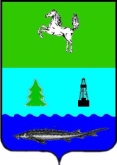 АДМИНИСТРАЦИЯ ПАРАБЕЛЬСКОГО РАЙОНАТОМСКОЙ ОБЛАСТИПостановлениес. Парабель от 17.03.2014г.										      № 179/1аВо исполнение постановления Администрации Томской области от 27.02.2014 № 53а «Об организации и обеспечении отдыха, оздоровления и занятости детей Томской области»,П О С Т А Н О В Л Я Ю:Утвердить:состав Межведомственной рабочей группы по организации и обеспечении отдыха, оздоровления и занятости детей Парабельского района, согласно приложения № 1;положение о Межведомственной рабочей группе по организации и обеспечении отдыха, оздоровления и занятости детей Парабельского района, согласно приложения №2;порядок приобретения и предоставления путёвок в загородные стационарные оздоровительные учреждения, в специализированные (профильные) палаточные лагеря и целевые смены, согласно приложения № 3.2. Определить отдел образования Администрации Парабельского района уполномоченным органом по организации отдыха детей в каникулярное время.3. Заместителю Главы района по социальным вопросам Д.Г. Бондаренко обеспечить организационно-технические условия деятельности Межведомственной рабочей группы по организации и обеспечении отдыха, оздоровления и занятости детей Парабельского района.4. Руководителю отдела образования Администрации Парабельского района С.И. Петрухиной:4.1.	организовать сеть оздоровительных лагерей с дневным пребыванием детей, а также лагеря труда и отдыха на базе образовательных учреждений муниципального образования «Парабельский район»;4.2.	обеспечить организационно-методическое и информационное сопровождение деятельности по организации и обеспечении отдыха, оздоровления и занятости детей;4.3. организовать временное трудоустройство несовершеннолетних граждан путём заключения и исполнения муниципальными образовательными учреждениями договоров с областным государственным учреждением «Центр занятости населения Парабельского района».5. Рекомендовать главному врачу ОГБУЗ Парабельская РБ Е.П. Костареву:5.1.	 организовать на базе учреждений здравоохранения оздоровление детей с хроническими заболеваниями;5.2.	обеспечить координацию работы по медицинскому обслуживанию детей в организациях отдыха детей и их оздоровления;5.3.	обеспечить проведение медицинских осмотров персонала, направляемого для работы в организации отдыха детей и их оздоровления;5.4.	обеспечить прохождение медицинских осмотров несовершеннолетних граждан при оформлении временной занятости в летний период без взимания платы.6. Ведущему специалисту по физической культуре и спорту Администрации Парабельского района В.Г. Денежко:6.1. обеспечить взаимодействие спортивных инструкторов сельских поселений и начальников оздоровительных лагерей с дневным пребыванием детей с целью создания условия для организации оздоровления и занятости детей Парабельского района;6.2. обеспечить организацию занятий физической культурой, спортом с учетом возрастных категорий детей, в организациях отдыха детей и их оздоровления, расположенных в пределах Парабельского района.7. Главному специалисту по молодежной политике и туризму Администрации Парабельского района А.С. Ликонцевой осуществлять мониторинг отдыха детей в каникулярное время, в том числе в разрезе категорий, относящихся к детям в трудной жизненной ситуации, включая вопросы определения потребности в организованных формах отдыха детей, а также удовлетворенности населения проведением мероприятий по отдыху детей и деятельностью учреждений отдыха детей. 8. Руководителю отдела культуры Администрации Парабельского района И.П. Фокиной на базе домов культуры, музыкальных школ, музеев организовать досуг и полезную занятость детей в период каникул.9. Рекомендовать директору ОГБУ «Центр социальной поддержки населения Парабельского района» Н.П. Анненковой обеспечить первоочередное предоставление путёвок для детей-сирот, и детей, оставшихся без попечения родителей, детей-инвалидов, детей, оказавшихся в трудной жизненной ситуации, детей, проживающих в малоимущих семьях, детей, состоящих на профилактическом учёте в КДН и ЗП и органах внутренних дел, детей безработных граждан, детей из семей, находящихся в социально опасном положении, а также других категорий детей, находящихся в трудной жизненно ситуации.10. Рекомендовать ОП № 10 обеспечить правопорядок и общественную безопасность при перевозках детей к месту отдыха и обратно, а также в период их пребывания в организациях отдыха детей и их оздоровления, предусмотрев сопровождение организованных групп детей.11. Рекомендовать директору ОГБУ «Центр занятости населения Парабельского района» О.Г. Вислогузовой предусмотреть расходы на материальную поддержку несовершеннолетних граждан в возрасте от 14 до 18 лет в свободное от учёбы время.12. Рекомендовать Главам Администраций сельских поселений совместно с организациями всех форм собственности, профсоюзными, детскими и другими общественными организациями обеспечить решение вопросов организации летнего отдыха, оздоровления и занятости детей на территориях поселений в пределах своих полномочий.13. Ведущему специалисту по физической культуре и спорту Администрации Парабельского района В.Г. Денежко, руководителю отдела культуры Администрации Парабельского района И.П. Фокиной, начальнику отдела опеки и попечительства отдела образования Администрации Парабельского района О.В. Усмановой, ведущему специалисту – секретарю комиссии по делам несовершеннолетних Администрации Парабельского района О.И. Плюшиной предоставлять в отдел образования Администрации Парабельского района информацию о ходе оздоровительной кампании детей и о её финансировании по форме и в сроки, установленные им.14. Рекомендовать главному врачу ОГБУЗ Парабельская РБ Е.П. Костареву, директору ОГУ «Центр социальной поддержки населения Парабельского района» Н.П. Анненковой, директору ОГУ «Центр занятости населения Парабельского района» О.Г. Вислогузовой, предоставлять в районный отдел образования Администрации Парабельского района информацию о ходе  оздоровительной кампании детей и о её финансировании по форме и в установленные сроки. 15. Главному врачу ОГБУЗ Парабельская РБ Е.П. Костареву, руководителю отдела образования Администрации Парабельского района С.И. Петрухиной, директору ОГУ «Центр социальной поддержки населения Парабельского района» Н.П. Анненковой ежемесячно по состоянию на 05.06, 05.07, 05.08.2014, аналогично ежегодно, предоставлять в Межведомственную рабочую группу по организации и обеспечении отдыха, оздоровления и занятости детей Парабельского района пофамильный список детей, получивших путёвки в организации отдыха и оздоровления, детские санатории и санаторные оздоровительные лагеря.16. Признать утратившим силу постановление Администрации Парабельского района от 01.04.2011 г. № 175а «Об организации и обеспечении отдыха, оздоровления и занятости детей в каникулярное время на территории Парабельского района в 2011 – 2013 годах».17. Редактору АНО «Нарымский вестник» М.А. Гордиевскому обеспечить информационное сопровождение деятельности по организации отдыха, оздоровления и занятости детей;18. Контроль за исполнением постановления возложить на заместителя Главы района по социальным вопросам Д.Г. Бондаренко.Глава района						                                 	                           А.Л. КарловА.В. Мозговой2 11 71Рассылка:Администрация 2		ОП № 10 1Бондаренко 1                   		РайФО 1РОО 1	                            		Денежко 1ОГБУЗ ПРБ 1			Ликонцева 1Опека 1		              		Плюшина 1Занятость 1			Редакция 1		Соцзащита 1			Главы с/п 5Культура 1			Приложение №1к постановлению Администрации Парабельского района                                                                                               от   17.03.2014 г.  №  179/1а                                                Составмежведомственной рабочей группы по организации и обеспечении отдыха, оздоровления и занятости детей Парабельского района   Заместителя Главы района – Управляющий делами		                                				     А.А. КостаревПриложение №2к постановлению Администрации Парабельского района                                                                                                      от  17.03.2014 г. № 179/1аПоложениео межведомственной рабочей группе по организации и обеспечении отдыха,оздоровления и занятости детей Парабельского районаМежведомственная рабочая группа по организации и обеспечении отдыха, оздоровления и занятости детей Парабельского района (далее — межведомственная рабочая группа) обеспечивает взаимодействие Администрации Парабельского района с Администрациями сельских поселений, организациями всех форм собственности, профсоюзными, детскими и другими общественными организациями в целях принятия эффективных мер по вопросам организации отдыха, оздоровления и занятости детей Парабельского района.В своей деятельности межведомственная рабочая группа руководствуется действующим законодательством и настоящим Положением.Основными задачами межведомственной рабочей группы являются:1.1.	участие в разработке проектов нормативных правовых актов в части, относящейся к отдыху, оздоровлению и занятости детей;1.2.	организационно-методическое и информационное сопровождение деятельности в сфере отдыха, оздоровления и занятости детей;1.3.	анализ эффективности реализации мероприятий по организации отдыха, оздоровления и занятости детей Парабельского района;1.4.	выявление и оказание содействия в решении наиболее острых вопросов в сфере организации отдыха, оздоровления и занятости детей Парабельского района;1.5.	взаимодействие со средствами массовой информации по вопросам организации отдыха, оздоровления и занятости детей Парабельского района.Межведомственная рабочая группа в установленном порядке имеет право:2.1.	запрашивать и получать от Администраций сельских поселений, организаций, расположенных на территории Парабельского района, информацию, требующуюся для выполнения задач, возложенных на межведомственную рабочую группу;2.2.	вносить в органы государственной власти Томской области предложения, направленные на сохранение и развитие системы детского отдыха;2.3.	заслушивать информацию руководителей структурных подразделений Администрации Парабельского района, учреждений и организаций, расположенных на территории Парабельского района по вопросам организации отдыха, оздоровления и занятости детей;2.4.	участвовать в подготовке проектов нормативных правовых актов, направленных на решение вопросов организации отдыха, оздоровления и занятости детей Парабельского района;2.5.	приглашать на заседания межведомственной рабочей группы специалистов, представителей заинтересованных организаций;2.6.	создавать из числа членов межведомственной рабочей группы и привлеченных специалистов экспертные и рабочие группы для изучения, разработки и оценки мероприятий, направленных на повышение эффективности организации отдыха, оздоровления и занятости детей Парабельского района, а также для проверки условий отдыха и оздоровления детей в оздоровительных организациях.Руководство деятельностью межведомственной рабочей группы осуществляет председатель, который распределяет обязанности между членами межведомственной рабочей группы, координирует их деятельность и отвечает за выполнение задач, возложенных на межведомственную рабочую группу.Межведомственная рабочая группа осуществляет свою деятельность на общественных началах.Заседания межведомственной рабочей группы ведет председатель, а в случае его отсутствия - заместитель председателя межведомственной рабочей группы.Заседания межведомственной рабочей группы проводятся по мере необходимости, но не реже одного раза в два месяца. Заседание межведомственной рабочей группы считается правомочным, если на нем присутствует более половины ее членов.Решения межведомственной рабочей группы принимаются простым большинством голосов, оформляются протоколами, которые подписываются председателем или заместителем председателя. При равенстве голосов членов голос председателя межведомственной рабочей группы является решающим.Заместитель Главы района – Управляющий делами					                                    	А.А. КостаревПриложение № 3к постановлению Администрации Парабельского района от 17.03.2014 г. № 179/1а                         Порядок приобретения и предоставления путевок в загородные стационарные оздоровительные учреждения, на целевые смены и в специализированные (профильные) лагеряI. Общие положения1.1. Настоящий  Порядок определяет механизм приобретения и предоставления   путевок, родителям или  иным законным представителям в загородные стационарные оздоровительные учреждения, на целевые  смены и в специализированные (профильные) лагеря, расположенные на территории Российской Федерации.1.2. Право на обеспечение путевками имеют дети, проживающие на территории муниципального образования «Парабельский район».1.3. Путевка в загородное стационарное оздоровительное учреждение, на целевые смены  и в специализированные (профильные) лагеря предоставляется однократно в текущем году.II. Порядок приема заявлений родителей (законных представителей) на предоставление путевок, приобретения и предоставления путевок родителям (законным представителям)2.1. Путевка в загородное стационарное оздоровительное учреждение предоставляется для ребенка школьного возраста до 15 лет (включительно), со сроком пребывания не менее 7 дней в период весенних, осенних, зимних школьных каникул и не более чем 24 дня в период летних школьных каникул. 2.2. Для получения детской оздоровительной путевки  родитель  или иной законный представитель в срок до 15  апреля текущего года подает в муниципальное общеобразовательное учреждение Парабельского района по месту обучения ребенка следующие документы:а) заявление о предоставлении путевки на имя директора муниципального общеобразовательного учреждения Парабельского района согласно приложению 1;б) копию паспорта или иного документа, удостоверяющего личность и место жительства заявителя (с предъявлением оригинала);в) копию свидетельства о рождении или паспорта ребенка (с предъявлением оригинала, если копия нотариально не заверена);г) для ребенка, находящегося под опекой (попечительством), дополнительно  представляется выписка из решения органов местного самоуправления об установлении над ребенком опеки (попечительства);д) документы, подтверждающие место жительства ребенка в Парабельском районе (справка с места жительства, свидетельство о регистрации по месту жительства ребенка).2.3. Путевки выделяются на условиях частичной оплаты родителями ее стоимости. Оплата производится за счет средств областного бюджета в размере до 85% средней стоимости путевки, установленной Администрацией Томской области, но не более 525 рублей в сутки в 2014 – 2016 годах. Оставшаяся часть стоимости путевки оплачивается родителем или иным законным представителем самостоятельно.2.4. Путевка на целевые смены и в специализированные (профильные) лагеря предоставляется для детей школьного возраста до 17 лет (включительно), в период школьных каникул.2.5. Для получения путевки на целевые смены и в специализированные (профильные) лагеря родитель или иной законный представитель в срок до 15 апреля текущего года подает в муниципальное общеобразовательное учреждение Парабельского района по месту обучения ребенка (если он обучается в муниципальных общеобразовательных учреждениях Парабельского района) либо в ближайшее по месту жительства ребенка муниципальное общеобразовательное учреждение Парабельского района (если он не обучается в муниципальных общеобразовательных учреждениях Парабельского района) следующие документы:а) заявление о предоставлении путевки на имя директора муниципального общеобразовательного учреждения Парабельского района согласно приложению 2;б) копию паспорта или иного документа, удостоверяющего личность и место жительства заявителя (с предъявлением оригинала);в) копию свидетельства о рождении или паспорта ребенка (с предъявлением оригинала, если копия нотариально не заверена);г) для ребенка, находящегося под опекой (попечительством), дополнительно представляется выписка из решения органов местного самоуправления об установлении над ребенком опеки (попечительства);д) документы, подтверждающие место жительства ребенка в Парабельском районе (справка с места жительства, свидетельство о регистрации по месту жительства ребенка).         2.6. Путевки в специализированные (профильные) палаточные лагеря оплачиваются за счёт средств областного бюджета в размере до 100% средней стоимости путевки, установленной Администрацией Томской области, но не более 390 рублей в сутки в 2014 – 2016 годах на одного ребенка, за счет средств родителей (законных представителей) – в размере оставшейся части стоимости  путевки.2.7. Путевка на целевые смены и профильные лагеря в стационарные оздоровительные учреждения  оплачиваются за счёт средств областного бюджета в размере до 100% средней стоимости путевки, установленной Администрацией Томской области, но не более 525 рублей в сутки в 2014 – 2016 годах, за счет средств родителей (законных представителей) – в размере оставшейся части стоимости  путевки.                      2.8. Размер оплаты стоимости путевки на одного ребенка в сутки в организациях отдыха детей и оздоровления, указанных в пунктах 2,1; 2.2; 2.3; 2.4; 2.5; 2.6; 2.7. настоящего порядка, расположенных в районах и местностях, в которых в установленном порядке применяются районные коэффициенты к заработной плате, определяется с учетом этих районных коэффициентов.2.9. Заявление и документы на получение путевок в загородные стационарные оздоровительные учреждения, на целевые смены, в специализированные (профильные) палаточные лагеря регистрируются в муниципальных общеобразовательных учреждениях Парабельского района в день приема в специальном журнале регистрации заявлений и документов согласно приложению 3.2.10. Предоставление  путевок в загородные стационарные оздоровительные учреждения, на целевые смены  и в специализированные (профильные) лагеря осуществляется в соответствии с очередностью в зависимости от даты подачи заявления и наличия путевок на основании документов, указанных в пунктах 2.2. и  2.5. настоящего порядка. 2.11. Основанием для отказа в предоставлении путевок в загородные стационарные оздоровительные учреждения, на целевые смены и в специализированные (профильные) лагеря является:а) получение путевки в текущем году в детские оздоровительные и другие учреждения либо денежной компенсации за них за счет средств бюджета любого уровня;б)  достижение ребенком до заезда в загородное стационарное оздоровительное  учреждение возраста 16 лет;в) достижение ребенком до заезда на целевую смену и в специализированный (профильный) лагерь возраста 18 лет;г) не предоставление заявителем документов, указанных в  пунктах 2.2, 2.5., настоящего порядка;д) недостаточное количество путёвок, доведённых до учреждения.2.12. После получения от родителей заявлений и документов, указанных в пунктах 2.2. и 2.5. настоящего порядка, муниципальное общеобразовательное учреждение Парабельского района в срок до 20 апреля текущего года готовит сводную заявку на необходимое количество путевок в Отдел образования Администрации Парабельского района. Отдел образования Администрации Парабельского района в срок до 01 мая текущего года определяет квоты на приобретение путевок и распределяет средства субсидии областного бюджета по муниципальным образовательным учреждениям Парабельского района. Отдел образования Администрации Парабельского района:а) резервирует необходимое количество путёвок в загородных стационарных оздоровительных учреждениях, целевых сменах и в специализированных (профильных) лагерях, готовит необходимые документы для заключения договоров на приобретение путёвок с загородными стационарными оздоровительными учреждениями, специализированными (профильными) лагерями, а также на целевые смены;б) обеспечивает информационное и организационное сопровождение деятельности по организации отдыха детей и их оздоровления.в) получает путевки и платежные документы в лагерях;г) принимает документы, подтверждающие оплату части путевки родителем или законным представителем и выдает путевку родителю или законному представителю;д) осуществляет прием отрывных талонов к путевкам от родителей или законных представителей;2.13.. Родитель или законный представитель оплачивает установленную договором часть стоимости путевки путем внесения денежных средств в кассу Отдела образования Администрации Парабельского района.2.14. В случае, когда ребенок не может прибыть по уважительной причине (болезнь), при наличии выданной ему путевки в оздоровительное учреждение, родитель или законный представитель должен немедленно вернуть путевку по месту ее выдачи с приложением медицинской справки о болезни ребенка. В случае если ребенок не прибыл в оздоровительное учреждение без уважительной причины, при наличии выданной ему путевки, и путевка своевременно, не позднее, чем за 15 календарных дней	до начала заезда, не была возвращена родителями или законными представителями по месту ее получения, путевка считается использованной. Повторная выдача путевки ребенку в текущем году в таком случае не допускается.III. Предоставление отчетности3.1. После окончания смены родители или иные законные представители  в течение 5 дней передают отрывные талоны в централизованную бухгалтерию Отдела образования Администрации Парабельского района.3.2. Получатели бюджетных средств по организации отдыха детей предоставляют отчетность, по количеству отдохнувших детей в детских оздоровительных лагерях и в лагерях с дневным пребыванием, специалисту по молодежной политике и туризму Администрации Парабельского района.Заместитель Главы района – Управляющий делами					                                   	          А.А. КостаревПриложение 1                                  к Порядку приобретения и предоставления путевок                                               в загородные стационарные оздоровительные учреждения, на целевые смены и в специализированные (профильные) лагеряДиректору_____________________________________________________________________от ____________________________________________________________________________проживающего (ей) по адресу ____________________________________________________паспорт: серия_________ номер ___________кем выдан ______________________________дата выдачи_____________________________контактный телефон:_____________________ЗАЯВЛЕНИЕПрошу предоставить путевку в загородное стационарное оздоровительное учреждение __________________________(наименование лагеря) на ______ смену для моего ребенка __________________________________________________________________________________,(фамилия, имя, отчество ребенка)________________ года рождения, проживающего по адресу: _____________________________(дата рождения)__________________________________________________________________________________,учащегося _______ класса _______________ школы.Дополнительные сведения: _______________________________________________________________________________________________________________________________________________________________________________________________________________________________________________                                                                              ____________________     (дата)                                                                                                              (подпись заявителя)                  К заявлению прилагаю следующие документы:1. _________________________________________________________________________2. _________________________________________________________________________3. _________________________________________________________________________4. _________________________________________________________________________5. _________________________________________________________________________Я уведомлён(а), что при заключении договора обязан(а) внести частичную оплату стоимости путёвки в размере не менее 15% её средней стоимости, установленной Администрацией Томской области.После окончания смены обязуюсь в 5-дневный срок предоставить отрывной талон в муниципальное образовательное учреждение Парабельского района, заключившее со мной трехсторонний договор.__________________                                                                          ____________________________     (дата)                                                                                                            (подпись заявителя)                  Приложение 2                                   к Порядку приобретения и предоставления путевок                                               в загородные стационарные оздоровительные учреждения, на целевые смены и в специализированные (профильные) лагеряДиректору____________________________________________________________________________________________________________от ____________________________________________________________________________проживающего (ей) по адресу ____________________________________________________паспорт: серия_________ номер ___________кем выдан ______________________________дата выдачи_____________________________контактный телефон:_____________________ЗАЯВЛЕНИЕПрошу предоставить путевку на целевую смену  или в специализированный (профильный) лагерь (нужное подчеркнуть) _____________(наименование лагеря) ___________на ______ смену для моего ребенка_____________________________________________ __________________________________________________________________________________,(фамилия, имя, отчество ребенка)______________ года рождения, проживающего по адресу: ________________________________(дата рождения)__________________________________________________________________________________,учащегося _______ класса _______________ школы.Дополнительные сведения: ________________________________________________________________________________________________________________________________________________________________________________________________________________________ Я уведомлён(а), что при заключении договора обязан(а) внести частичную оплату стоимости путёвки - свыше средней стоимости путевки, установленной Администрацией Томской области.  После окончания смены обязуюсь в 5-дневный срок предоставить отрывной талон в муниципальное образовательное учреждение Парабельского района, заключившее со мной трехсторонний договор.К заявлению прилагаю следующие документы:1. _________________________________________________________________________2. _________________________________________________________________________3. _________________________________________________________________________4. _________________________________________________________________________5. ________________________________________________________________________________________________                                                            ____________________________     (дата)                                                                                                        (подпись заявителя)                  Приложение 3                                                                                                                к Порядку приобретения и предоставления путевок                                                                                                                             в загородные стационарные оздоровительные учреждения, на целевые смены и в специализированные (профильные) лагеряЖурнал регистрации заявлений и документовна предоставление путёвок в загородные стационарные оздоровительные учреждения, на целевые смены и в специализированные (профильные) лагеряПриложение 4                                   к Порядку приобретения и предоставления путевок                                               в загородные стационарные оздоровительные учреждения, на целевые смены и в специализированные (профильные) лагеряСводная заявка 
муниципального образовательного учреждения _________________________                                                                                 (название)на необходимое количество путёвок в загородные стационарные оздоровительные учреждения, на целевые смены и в специализированные (профильные) лагеряОб организации и обеспечении отдыха, оздоровления и занятости детей в каникулярное время на территории Парабельского районаД.Г. Бондаренкопредседатель межведомственной рабочей группы, заместитель Главы района по социальным вопросамС.И. Петрухиназаместитель председателя межведомственной рабочей группы, руководитель отдела образования Администрации Парабельского района.Члены межведомственной рабочей группыЧлены межведомственной рабочей группыЕ.А. Василенок секретарь межведомственной рабочей группы, методист районного отдела образования Администрации Парабельского района.И.П. Фокинаруководитель отдела культуры Администрации Парабельского района О.Г. Вислогузовадиректор ОГБУ «Центр занятости населения Парабельского района» (по согласованию).О.И. Плюшинаведущий специалист - секретарь КДН и ЗП Администрации Парабельского районаН.И. Бесчасткиназаместитель руководителя МКУ ОУФ – финансового отдела Администрации Парабельского района.А.С. Щеголевапредседатель райкома профсоюза работников образования Парабельского района (по согласованию).В.Г. Денежковедущий специалист по физической культуре и спорту Администрации Парабельского районаГ.В. Гришанинаспециалист ОГБУ ЦСПН Парабельского района (по согласованию)О.В. УсмановаНачальник Отдела опеки и попечительства отдела образования Администрации Парабельского района.И.А. Пастуховазаместитель главного врача ОГБУЗ Парабельская РБА.С. Ликонцеваведущий специалист по молодежной политике и туризму Администрации Парабельского района№ п\пДата, время заявленияФИОзаявителя (полностью)Паспортные данные заявителяФИО ребенка (полностью)Дата рождения ребенкаАдрес проживания, контактный телефонПериод организации отдыхаНаименование лагеряПодпись родителя, подавшего заявлениеПримечание№Наименование специализированных (профильных) лагерей и целевых смен1 смена2 смена3 смена4 сменаСпециализированные (профильные) лагеряСпециализированные (профильные) лагеряСпециализированные (профильные) лагеряСпециализированные (профильные) лагеряСпециализированные (профильные) лагеряСпециализированные (профильные) лагеряИтого:        -             -             -               -     Целевые смены Целевые смены Целевые смены Целевые смены Целевые смены Целевые смены Итого:        -             -             -               -     	Детские загородные оздоровительные лагеря	Детские загородные оздоровительные лагеря	Детские загородные оздоровительные лагеря	Детские загородные оздоровительные лагеря	Детские загородные оздоровительные лагеря	Детские загородные оздоровительные лагеря№Наименование детских загородных оздоровительных лагерей1 смена2 смена3 смена4 сменаИтого:        -             -             -               -     